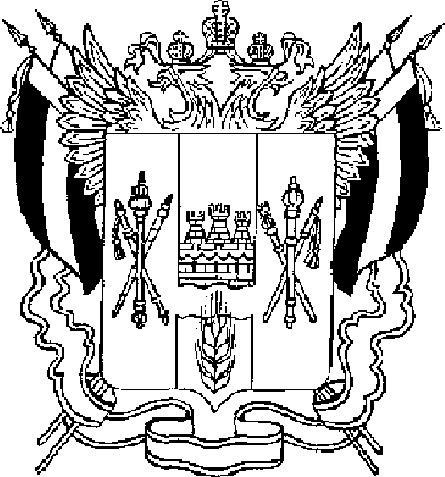 РАСПОРЯЖЕНИЕГУБЕРНАТОРАРОСТОВСКОЙ ОБЛАСТИот 01.04.2020 № 67г. Ростов-на-ДонуО внесении измененияв распоряжение ГубернатораРостовской области от 27.03.2020 № 60В целях повышения эффективности принимаемых мер по предотвращению распространения новой коронавирусной инфекции (2019-nCoV) на территории Ростовской области, в соответствии с Федеральным законом от 30.03.1999№ 52-ФЗ «О санитарно-эпидемиологическом благополучии населения»:1. Внести в распоряжение Губернатора Ростовской области от 27.03.2020№ 60 «О дополнительных мерах по предотвращению распространения новой коронавирусной инфекции (2019-nCoV)» (в редакции распоряжения Губернатора Ростовской области от 30.03.2020 № 61) изменение, изложив его в следующей редакции:«РАСПОРЯЖЕНИЕГУБЕРНАТОРАРОСТОВСКОЙ ОБЛАСТИот 27.03.2020 № 60г. Ростов-на-ДонуО дополнительных мерахпо предотвращению распространения новой коронавирусной инфекции (2019-nCoV)В целях повышения эффективности принимаемых мер по предотвращению распространения новой коронавирусной инфекции (2019-nCoV) на территории Ростовской  области,  в  соответствии  с  Федеральным  законом  от  30.03.1999№ 52-ФЗ     «О     санитарно-эпидемиологическом     благополучии  населения»,постановлениями Главного государственного санитарного врача Российской Федерации   от   24.01.2020   № 2,   от   31.01.2020   № 3,   от   02.03.2020   № 5,от 13.03.2020 № 6, от 18.03.2020 № 7, предложениями Главного санитарного врача по Ростовской области от 26.03.2020 № 1/3653, а также во исполнение поручения  Председателя  Правительства  Российской  Федерации от 26.03.2020№ ММ-П12-2363кв:Главе   администрации    города    Ростова-на-Дону    Логвиненко А.В.  в течение 10 дней перевести необходимую часть коечного фонда муниципального бюджетного   учреждения   здравоохранения   «Городская    больница    № 1  им. Н.А. Семашко города Ростова-на-Дону» для работы в режиме моноинфекционного госпиталя для жителей Ростовской области, перераспределив потоки пациентов между другими лечебными учреждениями.С  28  марта  2020 г.   и   до   особого   распоряжения   приостановить  на территории Ростовской области:Проведение досуговых, развлекательных, зрелищных, культурных, физкультурных,  спортивных,  выставочных,   просветительских,   рекламных   и иных мероприятий с присутствием граждан, а также оказание соответствующих услуг, в том числе в парках культуры и отдыха, на аттракционах, объектах массового  отдыха,  в   учреждениях   социального   обслуживания   населения  и иных местах массового посещения граждан.Работу    всех    типов     предприятий     общественного     питания,   за исключением обслуживания на вынос без посещения гражданами помещений таких предприятий, а также доставки заказов. Данное ограничение не распространяется на предприятия общественного питания, осуществляющие организацию питания работников одной организации, и предприятия общественного питания, осуществляющие деятельность на территории аэропорта «Платов».Осуществление личного приема граждан в органах государственной власти        Ростовской        области,        органах        местного        самоуправления и подведомственных им учреждениях и предприятиях.Предоставление государственных и иных услуг в помещениях органов государственной власти Ростовской области, органов местного самоуправления   и   подведомственных   им    учреждений    и    предприятий  (в том числе многофункциональных центров предоставления государственных и муниципальных услуг), за исключением услуг, предоставление которых может осуществляться исключительно в указанных помещениях, при условии обеспечения  предварительной  записи  граждан.  При  этом  государственные   и муниципальные услуги, предоставление которых возможно в электронном виде, предоставляются исключительно в электронном виде.Работу салонов красоты, косметических, СПА-салонов, массажных салонов, соляриев, фитнес-центров, спортклубов, бассейнов, бань, саун и иных объектов, в которых оказываются услуги, предусматривающие присутствие гражданина, за исключением  услуг,  оказываемых  дистанционным  способом, в том числе с условием доставки.Оказание  стоматологических  услуг,  за  исключением  заболеваний  и состояний, требующих оказания стоматологической помощи в экстренной или неотложной форме.Осуществление организациями, осуществляющими образовательную деятельность, образовательной деятельности по дополнительным образовательным программам.Работу библиотек.Оказание гостиничных услуг.Работу  объектов  розничной   торговли,   за   исключением   аптек   и аптечных пунктов, а также объектов розничной торговли в части реализации продовольственных товаров и (или) непродовольственных товаров первой необходимости, указанных в приложении № 1 к настоящему распоряжению. При этом руководителям указанных объектов:ограничить нахождение в торговых залах граждан исходя из нормы торговой площади не менее 4 кв. метров на 1 человека с учетом типа торгового предприятия в  соответствии  с  ГОСТом  Р  51303-2013  «Торговля.  Термины  и определения»;обеспечить бесперебойное обслуживание граждан с применением всей контрольно-кассовой техники, зарегистрированной в порядке, установленном Федеральным законом от 22.05.2003 № 54-ФЗ «О применении контрольно- кассовой техники при осуществлении расчетов в Российской Федерации».Положения настоящего подпункта не распространяются на деятельность организаций, осуществляющих продажу товаров дистанционным способом.Работу букмекерских контор, тотализаторов и их пунктов приема ставок.Работу	юридических	лиц,	осуществляющих	деятельность по возврату просроченной задолженности в качестве основного вида деятельности.Временно	запретить	на	территории	Ростовской	области	курение кальянов в общественных местах.Обязать:Граждан, за исключением граждан, указанных в подпункте 4.2 настоящего пункта, не покидать места проживания (пребывания), за исключением случаев:обращения за экстренной (неотложной) медицинской помощью и случаев иной прямой угрозы жизни и здоровью;ухода за близкими родственниками, признанными недееспособными или ограниченно дееспособными, либо находящимися на иждивении, либо нуждающимися в постоянном постороннем уходе, либо близкими родственниками в возрасте старше 65 лет или имеющими хронические заболевания, указанные  в приложении № 2 к настоящему распоряжению;доставки продовольственных товаров и (или) непродовольственных товаров первой необходимости, указанных в приложении № 1 к настоящему распоряжению, близким родственникам в возрасте старше 65 лет или имеющим хронические заболевания, указанные в приложении № 2 к настоящему распоряжению;следования к месту (от места) осуществления деятельности (в том числе работы), которая не приостановлена в соответствии с настоящим распоряжением, осуществления деятельности, связанной с передвижением по территории Ростовской области, в случае если такое передвижение непосредственно связано    с    осуществлением     деятельности,     которая     не приостановлена в соответствии с настоящим распоряжением (в том числе оказанием транспортных услуг и услуг доставки). Следование к месту (от места) осуществления деятельности, перемещение в целях осуществления деятельности, предусмотренной настоящим абзацем, возможны только  при  наличии  справки по форме согласно приложению № 3 к настоящему распоряжению;следования к ближайшему месту приобретения товаров, работ, услуг, реализация которых не ограничена в соответствии с настоящим распоряжением;выгула домашних животных на расстоянии, не превышающем 100 метров от места проживания (пребывания);выноса отходов до ближайшего места накопления отходов.Граждан в возрасте старше 65 лет, а также граждан, имеющих хронические заболевания, указанные в приложении № 2 к настоящему распоряжению, не покидать места проживания (пребывания), за исключением случаев  обращения   за   экстренной   (неотложной)   медицинской   помощью  и случаев  иной  прямой   угрозы   жизни   и   здоровью,   случаев   следования  к ближайшему месту приобретения товаров, работ, услуг, реализация которых не ограничена в соответствии с настоящим распоряжением, выгула домашних животных на расстоянии, не превышающем 100 метров от места проживания (пребывания), выноса отходов до ближайшего места накопления отходов.Граждан соблюдать дистанцию до других граждан не менее 1,5 метра (социальное    дистанцирование),    в    том     числе     в    общественных     местах и общественном   транспорте,   за   исключением    случаев    оказания    услуг  по перевозке пассажиров и багажа легковым такси.Государственные органы, органы местного самоуправления и иные органы,  организации,  а   также   иных   лиц,   деятельность   которых   связана с совместным пребыванием граждан:обеспечить соблюдение гражданами (в том числе работниками) социального дистанцирования, в том числе путем нанесения специальной разметки  и   установления   специального   режима   допуска   и   нахождения   в зданиях, строениях, сооружениях (помещениях в них), на соответствующей территории (включая прилегающую территорию);обеспечить  возможность  обработки   рук   антисептиками   при   входе   в здание (строение, сооружение), в котором располагается орган, организация, через дозаторы или с помощью дезинфицирующих салфеток.Установить, что ограничения, предусмотренные подпунктами 4.1, 4.2 пункта 4 настоящего распоряжения, не распространяются на:Руководителей и работников государственных органов, органов местного самоуправления и иных  муниципальных  органов,  государственных и муниципальных предприятий и учреждений.Депутатов, их помощников.Членов избирательных комиссий.Добровольцев (волонтеров).Работников хозяйствующих субъектов с непрерывным циклом работы, нахождение которых на рабочем месте является критически важным для обеспечения их функционирования.Работников здравоохранения.Граждан, определенных решением Оперативного штаба по координации деятельности по предупреждению завоза и распространения новой коронавирусной инфекции на территории Ростовской области.Руководителям  органов  исполнительной  власти  Ростовской   области по мере необходимости направлять в Оперативный штаб по координации деятельности по предупреждению завоза и распространения новой коронавирусной инфекции на территории Ростовской области предложения по формированию списка граждан, указанных в настоящем подпункте, для оформления и выдачи разрешений для свободного перемещения.Руководителям организаций, деятельность которых не приостановлена в соответствии с настоящим распоряжением, за исключением органов, организаций и лиц, указанных в подпунктах 5.1 – 5.4, 5.6, 5.7 пункта 5 настоящего распоряжения, выдавать работникам справки по форме согласно приложению № 3 к настоящему распоряжению в целях обеспечения возможности осуществления ими своих трудовых функций.Лица, указанные в подпунктах 5.1 – 5.4, 5.6, 5.7 пункта 5 настоящего распоряжения, подтверждают свою принадлежность к соответствующей категории служебным удостоверением (удостоверением) либо справкой по форме согласно приложению № 3 к настоящему  распоряжению  либо  разрешением для свободного перемещения, указанным в подпункте 5.7 пункта 5 настоящего распоряжения.Обязать граждан, прибывших на территорию Российской Федерации  из иностранных государств:сообщать о своем возвращении в Российскую Федерацию, месте, датах пребывания на указанных территориях в Региональный центр оперативного мониторинга  ситуации  по  новой  коронавирусной   инфекции   (2019-nCoV) по номерам телефонов: 8-800-200-46-53, 8 (863) 285-05-43;при появлении первых респираторных симптомов незамедлительно обращаться за медицинской помощью на дому без посещения медицинских организаций;соблюдать постановления Главного государственного санитарного врача Российской Федерации о нахождении в режиме изоляции на дому.Обязать граждан, совместно проживающих в период обеспечения изоляции с  гражданами,  указанными  в  пункте  7  настоящего  распоряжения, а также с гражданами, в отношении которых приняты постановления санитарных врачей об изоляции, обеспечить самоизоляцию на дому на срок изоляции граждан, с которыми они совместно проживают.Главам администраций городских округов и муниципальных районов   в Ростовской области:организовать социальное сопровождение одиноко проживающих граждан старше 65 лет с привлечением социальных работников, волонтеров, студентов, представителей общественных организаций;проинформировать граждан старше 65 лет о контактных  данных  (Ф.И.О., телефон) лица, его сопровождающего;осуществлять на постоянной основе контроль за соблюдением режима самоизоляции граждан, прибывших из иностранных государств, и граждан старше 65 лет.Главам администраций городских округов, городских и сельских поселений с 1 апреля 2020 г. обеспечить выполнение мероприятий по санитарной уборке общественных пространств с применением работниками индивидуальных средств защиты и привлечением специализированной техники государственного бюджетного учреждения Ростовской области «Ростовская областная станция  по борьбе с болезнями животных с противоэпизоотическим отрядом». График выполнения указанных мероприятий утверждается управлением ветеринарии Ростовской области.С 28 марта 2020 г. до особого распоряжения организациям, предоставляющим коммунальные услуги, ресурсоснабжающим организациям, организациям, предоставляющим услуги связи:исключить приостановление или ограничение предоставления коммунальных и иных услуг по причине наличия у потребителя задолженности по договору о предоставлении таких услуг;не     проводить     планово-предупредительную      работу,      связанную  с ограничением предоставления жилищно-коммунальных услуг и энергоресурсов;рекомендовать в указанный период не применять мер ответственности    за несвоевременное исполнение потребителями обязательств по оплате жилых помещений, коммунальных услуг и услуг связи.Министерству труда и социального развития Ростовской области (Елисеева Е.В.) совместно с органами местного самоуправления организовать предоставление мер социальной  поддержки  гражданам независимо  от наличия у них  задолженности  по  оплате  жилых   помещений,  коммунальных   услуг   и услуг связи.Установить,     что      несовершение      (несвоевременное      совершение) в период действия  режима  повышенной  готовности  действий,  необходимых   для предоставления государственных и иных  услуг (осуществления  функций), в том  числе  в  виде   представления,   подписания,   получения   документов,  не может являться основанием для отказа в предоставлении государственных   и иных  услуг  (осуществлении  функций).  Заявители   не   утрачивают   прав, за реализацией которых  они  обратились.  Срок  совершения  таких  действий,  а также срок предоставления государственных и иных услуг (осуществления функций) подлежат продлению на 30 календарных дней со дня прекращения режима повышенной готовности.Обязать    всех    работодателей,    осуществляющих     деятельность  на территории Ростовской области:обеспечивать  измерение  температуры  тела  работникам  каждый  раз при входе  в  здание,   отстранять   от   нахождения   на   рабочем   месте   лиц   с повышенной температурой;оказывать работникам содействие в обеспечении соблюдения режима самоизоляции на дому;при поступлении запроса Оперативного штаба по координации деятельности по предупреждению завоза и распространения новой коронавирусной инфекции на территории Ростовской области незамедлительно представлять информацию обо всех контактах заболевшего новой коронавирусной инфекцией (2019-nCoV) в связи с исполнением им трудовых функций, обеспечить проведение дезинфекции помещений, где находился заболевший;подавать в информационно-аналитическую систему «Общероссийская база вакансий «Работа в России» сведения об изменении численности, а также неполной занятости работников в связи с распространением новой короновирусной инфекции (2019-nCoV) оперативно, в день соответствующего изменения.Рекомендовать религиозным объединениям приостановить деятельность мест совершения богослужений, других религиозных обрядов и церемоний.Управляющим организациям, товариществам собственников жилья, жилищным кооперативам, иным специализированным потребительским кооперативам, осуществляющим управление многоквартирными домами, собственникам помещений в многоквартирном доме, осуществляющим непосредственное управление многоквартирными домами, советам многоквартирных домов обеспечить выполнение мероприятий по санитарной обработке не менее 1 раза в сутки с использованием дезинфицирующих средств помещений общего пользования многоквартирных домов, в том числе перил, ручек дверей, выключателей, с применением работниками индивидуальных средств защиты.Министерству транспорта Ростовской области (Иванов А.Н.), министерству труда и социального развития Ростовской области (Елисеева Е.В.) организовать работу по ограничению с 28 марта 2020 г. права льготных категорий граждан на бесплатный проезд на всех видах общественного транспорта на территории Ростовской области.Министерству транспорта Ростовской области (Иванов А.Н.), органам местного самоуправления муниципальных образований в Ростовской области принимать меры по ограничению со 2 апреля 2020 г. регулярных перевозок пассажиров  автомобильным  транспортом  в  зависимости   от  пассажиропотока и с учетом необходимости соблюдения требований, предусмотренных подпунктом 4.3 пункта 4 настоящего распоряжения:по межмуниципальным маршрутам регулярных перевозок Ростовской области;по муниципальным маршрутам регулярных перевозок.Министерству здравоохранения Ростовской области (Быковская Т.Ю.):Провести      подготовительные      мероприятия      и      обеспечить  в течение 10 дней перевод в режим полной готовности системы здравоохранения Ростовской области в случае ухудшения эпидемиологической ситуации.Обеспечить готовность отдельных медицинских помещений, оснащенных необходимым оборудованием и персоналом соответствующей квалификации.В срок до 30 марта 2020 г. принять правовой акт об утверждении регламентов работы медицинских организаций на период возможного массового распространения новой коронавирусной инфекции (2019-nCoV).Организовать работу медицинских организаций с приоритетом оказания медицинской помощи на дому лихорадящим больным с респираторными симптомами, посещавшим территории, где зарегистрированы случаи новой коронавирусной инфекции (2019-nCoV), и пациентам в возрасте старше 60 лет, для чего обеспечить усиление выездной амбулаторной службы сотрудниками отделений профилактики, фтизиатрической службы и клиническими ординаторами образовательных организаций высшего образования.В целях настоящего распоряжения к организациям приравниваются индивидуальные предприниматели.Справка по форме установленной в приложении № 3 к настоящему распоряжению  должна  быть  выдана   работодателями   своим   сотрудникам не позднее 2 апреля 2020 г.Пресс-службе Губернатора Ростовской области (Четвертакова И.В.) совместно    с    Оперативным    штабом     по     координации     деятельности  по предупреждению завоза и распространения новой коронавирусной инфекции на территории Ростовской области обеспечить разъяснение положений настоящего распоряжения.Настоящее распоряжение вступает в силу со дня его официального опубликования.Контроль   за   исполнением   настоящего    распоряжения    оставляю за собой.ГубернаторРостовской области	В.Ю. ГолубевРаспоряжение вноситдепартамент по предупреждению и ликвидации чрезвычайныхситуаций Ростовской областиПриложение № 1 к распоряжению ГубернатораРостовской области от 27.03.2020 № 60ПЕРЕЧЕНЬнепродовольственных товаров первой необходимости1. Детские товары (код ОКПД: 13.92.24.120; 13.99.19.122; 14.19.1; 14.19.2;14.31.10.131  – 14.31.10.139;  15.20.11.130; 17.22.12;  20.42.14.130; 15.20.12.130 –15.20.12.132; 15.20.12.139; 15.20.13.170 – 15.20.13.174; 15.20.13.179; 15.20.14.140).Медицинские изделия и дезинфицирующие средства (код ОКПД: 21.20.24.130 – 21.20.24.133; 21.20.24.140 – 21.20.24.170).Инструменты и оборудование медицинские (код ОКПД: 32.50.1 – 32.50.50).Туалетные принадлежности (код ОКПД: 20.42.14; 20.42.14.130; 20.42.14.140; 20.42.15; 20.42.15.110; 20.42.15.120; 20.42.15.130; 20.42.15.131 – 20.42.15.133; 20.42.15.140 – 20.42.15.145; 20.42.15.150; 20.42.16.110; 20.42.18.110 – 20.42.18.190; 20.42.19.110 – 20.42.19.130).Изделия хозяйственные санитарно-гигиенические (код ОКПД: 17.22.1; 17.22.11; 17.22.11.110 – 17.22.11.140; 17.22.12.110 – 17.22.17.130; 13.99.19.121; 13.99.19.122; 13.99.19.129 – 13.99.19.131).Бытовая химия (код ОКПД: 20.41.3).Щетка зубная, щетка для волос.Спички, коробок.Свечи.Бутылочка для кормления.Соска-пустышка.Бензин автомобильный.Дизельное топливо.Сжиженный природный газ.Зоотовары (включая корма для животных и ветеринарные препараты).Печатная продукция средств массовой информации.Табак и табачные изделия (код ОКПД: 12.00.11; 12.00.19).Примечание.Коды ОКПД приведены в соответствии с Общероссийским классификатором продукции по видам экономической деятельности ОК 034-2014 (КПЕС 2008).Начальник управлениядокументационного обеспеченияПравительства Ростовской области	Т.А. РодионченкоПриложение № 2 к распоряжению ГубернатораРостовской области от 27.03.2020 № 60ПЕРЕЧЕНЬзаболеваний, требующих соблюдения режима самоизоляцииБолезнь эндокринной системы – инсулинозависимый сахарный диабет, классифицируемая: в соответствии с Международной классификацией  болезней – 10 (МКБ-10) по диагнозу Е10.Болезни органов дыхания из числа:Другая хроническая обструктивная легочная болезнь, классифицируемая в соответствии с МКБ-10 по диагнозу J44.Астма, классифицируемая в соответствии с МКБ-10 по диагнозу J45.Бронхоэктатическая   болезнь,   классифицируемая   в   соответствии  с МКБ-10 по диагнозу J47.Болезнь системы кровообращения – легочное сердце и нарушения легочного  кровообращения,  классифицируемая  в  соответствии   с   МКБ-10 по диагнозам I27.2, I27.8, I27.9.Наличие трансплантированных  органов и тканей, классифицируемых  в соответствии с МКБ-10 по диагнозу Z94.Болезнь мочеполовой системы* – хроническая болезнь почек 3 – 5 стадии, классифицируемая в соответствии с МКБ-10 по  диагнозам  № 18.0,  18.3 – 18.5.Новообразования из числа**:Злокачественные новообразования любой локализации,* в том числе самостоятельные множественные локализации, классифицируемые в соответствии с МКБ-10 по диагнозам С00-С80, С97.Острые   лейкозы,    высокозлокачественные    лимфомы,    рецидивы и резистентные формы других лимфопролиферативных заболеваний, хронический миелолейкоз в фазах хронической акселерации и властного криза, первичные хронические   лейкозы   и   лимфомы*,   классифицируемые   в   соответствии    с МКБ-10 по диагнозам С81-С96, D46.* При	режиме	самоизоляции	допускается	посещение	медицинскойорганизации по поводу основного заболевания.** Самоизоляция не распространяется на пациентов, отнесенных к третьей клинической группе (в онкологии).Начальник управлениядокументационного обеспеченияПравительства Ростовской области	Т.А. РодионченкоПриложение № 3 к распоряжению ГубернатораРостовской области от 27.03.2020 № 60(формат А5)СПРАВКА(фамилия, имя, отчество работника)Руководитель  		 	(подпись)	(Ф.И.О.)« 	» 	20 	г. М.П. (при наличии)Примечание.Справка, выданная по форме, не соответствующей форме, установленной распоряжением Губернатора Ростовской области, является недействительной.Справка изготавливается на бланке работодателя, подписывается лицом, имеющим  право  действовать  от   имени   организации   без   доверенности, или индивидуальным    предпринимателем    либо    лицом,     уполномоченным на подписание справки руководителем организации (индивидуальным предпринимателем).Справка должна содержать дату ее выдачи.Начальник управлениядокументационного обеспеченияПравительства Ростовской области	Т.А. Родионченко».Установить, что выданные гражданам их работодателями до дня вступления в силу настоящего распоряжения справки, разрешения и иные документы, связанные с применением распоряжения Губернатора Ростовской области от 27.03.2020 № 60 «О дополнительных мерах по предотвращению распространения новой коронавирусной инфекции (2019-nCoV)» (в редакции распоряжения Губернатора Ростовской области от 30.03.2020 № 61), признаются недействительными.Настоящее распоряжение вступает в силу со дня его официального опубликования.Контроль за исполнением настоящего распоряжения оставляю за собой.Губернатор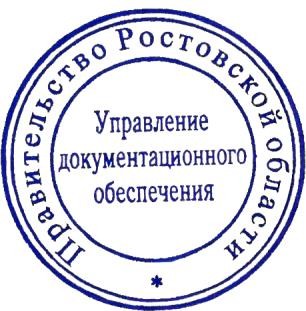 Ростовской области	       В.Ю. Голубев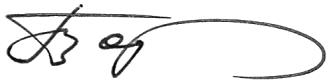 Распоряжение вноситдепартамент по предупреждению и ликвидации чрезвычайныхситуаций Ростовской областиАдрес регистрации по местужительства (месту пребывания)Наименование организации (Ф.И.О.индивидуального предпринимателя)Адрес места нахождения работодателяВид деятельности работодателя(по отрасли)Контактные данные работодателя(телефон, адрес электронной почты)Должность работникаМесто осуществления деятельностиработникаГрафик работы работникаМарка, государственный номер транспортного средства (в случаеесли трудовая деятельность работника связана с использованиемтранспортного средства)